  İhale Sonucu İlanı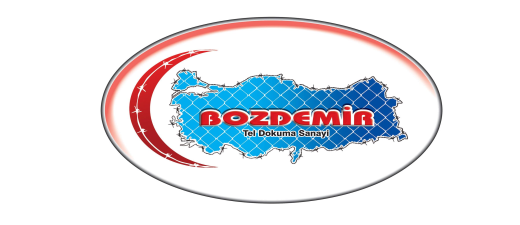   İhale Sonucu İlanı